Abigail Rolbiecki, PhD, MPH, MSW.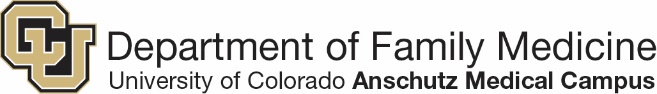 Assistant ProfessorDepartment of Family Medicine | Mail Stop F496,12631 East 17th Avenue | Aurora, CO  80045E-mail:  Abigail.rolbiecki@cuanschutz.eduEDUCATION2008	University of Missouri, Bachelor of Science in Nutritional Science			B.S.2012	University of Missouri, Master of Public Health 						MPH2012-2014	University of Missouri, Master of Social Work 					MSW2012-2015	University of Missouri, PhD in Social Work					PhDPOST-DOCTORAL TRAINING AND RESIDENCY2015-2018	Post-doctoral Research Fellow, University of Missouri, Department of Family and Community Medicine, Center for Patient-Centered Outcomes Research ACADEMIC APPOINTMENTS2018-2023	Assistant Professor, Department of Family and Community Medicine, University of Missouri School of Medicine 2023	Graduate Faculty Status, Translational Bioscience Doctoral Program, University of Missouri, School of Medicine2023-Current	Associate Professor, Department of Family Medicine, University of Colorado Anschutz Medical Campus HOSPITAL, GOVERNMENT OR OTHER PROFESSIONAL POSITIONSGovernment2010-2012	Civilian Contractor, Department of Defense, Missouri National Guade, Yellow Ribbon Reintegration Program and Youth CoordinatorHONORS, SPECIAL RECOGNITIONS AND AWARDS2022	National Award of Excellence in Psychosocial Research, Social Work Hospice and Palliative Care Network (SWHPN).  	Early Career Research Development Fellow, Division of Research, Innovation, and Impact at the University of Missouri, with a three-year appointment. 2020	Marjorie Bowman and Robert Choplin New Investigator Research Award, North American Primary Care Research Group (NAPCRG). 	Dementia Palliative Care Clinical Trials Intensive, Palliative Care Research Cooperative-Accepted participant to highly competitive research intensive. 2019		Second Place Research Poster, Caring for the Frail and Elderly Conference 2016	NIH-Student Loan Repayment Program, National Institute of Drug Abuse-$69,9702012	Department Research Award, University of Missouri, Master of Public Health program2011	Second Place Research Poster, Missouri Public Health Association Annual Conference (referenced above)OTHER2014	University of Missouri, US Bank Social Justice Scholarship—$500	Graduate Student Association, Travel Scholarship, University of Missouri—$4002012	University of Missouri John Bies International Travel Scholarship—$1,5072012	University of Missouri, Graduate Student Association, Travel Scholarship—$400 MEMBERSHIP IN PROFESSIONAL ORGANIZATIONS2020-2023	Palliative Care Research Cooperative (PCRC), Member2015-Current	North American Primary Care Research Group (NAPCRG), Member	Social Work Hospice and Palliative Care Network (SWHPN), Member2015-2019 	American Public Health Association (APHA), Member MAJOR COMMITTEE AND SERVICE RESPONSIBILITIESUniversity2022-2023	Committee Member, University of Missouri, School of Medicine, Office of Medical Education, Introduction to Patient Care (IPC) 3 Planning Committee2019-2022	Committee Chair (University President Appointed), University of Missouri Student Health and Wellbeing Committee2018-2023	Committee Member, University of Missouri, Department of Family and Community Medicine Diversity Committee2016-2018	Committee Member, University of Missouri Task Force on Preventing Sexual Violence2014-2015	Committee Member, University of Missouri Veterans Program Planning CommitteeNational2023-Current	NIH Study Section, Expert Reviewer for K99/R00, National institute of Aging (NIA), Clinical Sciences Section2022-Current	Family Medicine Committee on Anti-racism (FM-CAR), Appointed Member, Representative of the North American Primary Care Research Group (NAPCRG)	NIH Study Section, Ad Hoc member, Clinical Management in General Care Settings (CMGC)REVIEW AND REFEREE WORKPeer-reviewed Journals2021-Current	Editorial Board Member, Health Expectations2020-Current	Editorial Board Member, Journal of Social Work in End-of-Life2019	Reviewer, Aging & Public Health Program, Annual American Public Health Association MeetingINVITED EXTRAMURAL LECTURES, PRESENTATIONS AND VISITING PROFESSORSHIPSInvited Presentations:2022	Presenter, Serious Illness Care for Patients and Family Caregivers. Invited presenter for Family Medicine Update at the University of Missouri, School of Medicine. Co-presenter: Dr. Karla Washington	Presenter, Narratives and Palliative Care. Invited Panelist for Discussion on Narrative Intervention and Analyses in Palliative Care. Primary Care Research Cooperative (PCRC) Annual Investigator Meeting 2021	Presenter, A Cluster Randomized Trial of an Intervention to Improve Primary Care of Chronic Pain. Department of Family and Community Medicine, Colwill Seminar Series, University of Missouri, School of Medicine2020	Presenter, Caregiver Speaks: A Technologically mediated Storytelling Intervention for Family Caregivers of Persons with Dementia. Department of Family and Community Medicine, Colwill Seminar Series. University of Missouri	Presenter, Caregiver Speaks: A Technologically mediated Storytelling Intervention for Family Caregivers of Persons with Dementia, CHRIS seminar series. University of Missouri2019	Presenter, Digital Storytelling and the Search for Meaning: The Physician experience. Department of Family and Community Medicine, Colwill Seminar Series. University of Missouri	Presenter, Storytelling and the Search for Meaning in Adversity, Illness, and Death. Department of Communication. University of Missouri	Presenter, Healing through Story: Digital Storytelling as a Community-based Therapeutic Intervention. University of Missouri System Research Summit, Data Science in Health Communities2015	Presenter, Exploring Patient Perspective through the Lens of a Camera. University of Missouri’s Patient Centered Outcomes Research Seminar Series2014	Presenter, University of Missouri School of Social Work Spring Forum. Military Sexual trauma lecture with screening of The Invisible War2013	Presenter, The Invisible War: Screening and Discussion regarding Military Sexual Trauma (MST)—continuing education session for Licensed Clinical Social Workers (LCSW). Springfield, MO	Panelist, screening of The Invisible War and panel discussion with film director, Kirby Dick. University of Missouri, School of Journalism	Presenter, Sexual Assault Prevention and Response—Fleet training. University of Missouri, Naval ROTC program2012	Presenter, Presentation on Military Sexual Trauma lecture. University of Missouri Council on Violence against WomenInvited Lectures:2016	Guest Lecturer, Digital Storytelling lecture for the University of Missouri’s School of Social Work, death, and bereavement course	Guest Lecturer, Digital Storytelling lecture for the University of Missouri’s School of Social Work, death, and bereavement course2014	Guest Lecturer on Military Sexual Trauma, for the University of Missouri Master of Social Work, Military Trauma class	Guest Lecturer on Narrative Theory, for the University of Missouri Master of Social Work, Clinical Selective Course2013	Guest Lecturer on Military Sexual Trauma, for the University of Missouri’s Master of Social Work, Military Trauma classTEACHING RECORDGraduate Students2017-2019	Primary Instructor, University of Missouri, Master of Public Health Program, Social and Behavioral Science in Public Health 2017	Primary instructor (online), University of Missouri, Master of Public Health Program, Introduction to Public Health Course2016 	Co-instructor (online), University of Missouri, Master of Public Health Program, Introduction to Public Health CourseMedical Students2021-2022	Co-Facilitator, University of Missouri, School of Medicine, COMPASS Facilitator. Co-facilitating with Dr. Kevin Craig2021	Co-Facilitator, University of Missouri, School of Medicine, Introduction to Patient Care (IPC) 4. Co-facilitating with Dr. Alex Zweig. Block Four2019-2023	Co-Facilitator, University of Missouri, School of Medicine, Introduction to Patient Care (IPC) 3. Co-facilitating with Dr. Benjamin Crenshaw. Block ThreeMENTEESFaculty2023-Present	Shannon Canfield, PhD, MPH, University of Missouri, Department of Family and Community Medicine	Topic: Early Career Mentorship2019-2020	Benjamin Crenshaw, MD, University of Missouri, Department of Family and Community Medicine	Topic: Research in Primary Care SettingsResidents and Fellows2022-2023	Jason Holman, MD, Hospice and Palliative Medicine Fellow, University of Missouri	Topic:  Research in Hospice and Palliative Care	Jonathan Lee, MD, Hospice and Palliative Care Medicine Fellow, University of Missouri 	Topic: Research in Hospice and Palliative Care	Ingrid Berg, MD, Hospice and Palliative Care Medicine Fellow, University of Missouri	Topic: Research in Hospice and Palliative CareMedical Students2023-Current	Taylor Bosworth, University of Missouri, School of Medicine	Topic: Research in Primary Care Settings 2022-2023	Priya Patel, University of Missouri, School of Medicine	Topic: Research in Primary Care Settings 	Roe Darr, University of Missouri, School of Medicine 	Topic: Research in Hospice and Palliative CareGraduate Students2022-2023	Cynthia Lombardo. MD, University of Missouri, Translational Bioscience PhD Program	Topic:  Caregiving and Meanings of LossOther 2019-2023	Faculty Facilitator to a 3-week narrative medicine mini-course to faculty in the Department of Family and Community Medicine. The goal for this course was to engage physicians in developing reflective practices via participation in Digital Storytelling. GRANTSActive GrantsGrant #: 1R18HS028579Funding Agency: Agency for Healthcare Research and Quality (AHRQ; R18)Title: Collaboration Oriented Approach to controlling High Blood PressureRole: Co-Investigator Effort: 8% FTEDates: 07/01/22-06/30/25Description: Requesting funds to examine the translatability of the COACH intervention.Grant #: 1R01CA258311Funding Agency: National Cancer Institute (NCI; R01)Title: Problem-Solving Therapy for Cancer Caregivers: A Randomized Control Trial in Outpatient Palliative CareRole: Co-Investigator and paid consultantEffort: 10% FTEDates: 08/01/21-07/31/26Description: Research on problem-solving therapy for family caregivers of cancer patients.Grant #: 5R01AG059818Funder: National Institute on Aging (NIA; R01)Title: Caregiver Speaks: A Technologically-mediated Storytelling Intervention for Family Caregivers of Individuals with Alzheimer’s Disease and Other DementiasRole: Multi-principal InvestigatorEffort: 40% FTE; $3,647,664 (5 years)Dates: 02/01/20-11/30/24Description: Research on Informal and Formal Caregiving for Alzheimer’s Disease. Requesting funds to examine the impact of a storytelling intervention, facilitated through Facebook, for family caregivers of patients living with Alzheimer’s.Completed GrantsFunder: The Institute for Supportive Care at BJC HealthcareTitle: Digital Storytelling as a Bereavement Intervention for Bereaved Family CaregiversRole: Principal InvestigatorAmount requested: $10,000Dates: 12/2018 – 06/2019Description: Submitted funds to explore Digital Storytelling as a bereavement intervention specifically for bereaved family caregivers of dementia patients. Funder: University of Missouri, Richard Wallace Faculty Incentive Grant (RWFIG). Title: Digital Storytelling as a Bereavement Intervention for Bereaved PersonsRole: Principal InvestigatorAmount Requested: $2,500 (1 year)Dates: 12/2017-12/2018Description: Requested funds to further explore feasibility of Digital Storytelling as a bereavement intervention for bereaved family members. Grant #: 5R01CA20399-04Funder: National Cancer Institute (NCI; R01). Title: ACCESS for Cancer Caregivers to Education and Support for Shared Decision-makingRole: Co-Investigator (10% FTE for last 1.5 years of grant)Dates: 01/12/17-12/31/21Description: Requested funds to explore shared decision-making among hospice family caregivers of cancer patients. Grant #: 5R21AG04999-01A1National Institute on Aging (NIA; R21)Title: Shared Decision Making to Improve Palliative Care in the Nursing Home. Role: Co-Investigator (20% FTE for last 1.5 years of grant)Dates: 09/30/16-4/30/18Description: Funds requested to study feasibility and impact of engagement on resident outcomes, family member anxiety, and satisfaction with care.Funder: University of Missouri, Center for Patient-centered Outcomes Research, Small Project Funding Program. Title: Digital Storytelling as a Bereavement InterventionRole: Principal InvestigatorAmount funded: $20,000 (one year)Dates: 12/2016-12/2017Description: Funds requested to examine the feasibility of a Digital Storytelling intervention for bereaved siblings of pediatric cancer patients.Funder: University of Missouri, Research Council Program.Role: Co-investigatorDescription: Funds requested to implement a Photovoice study that explores transgender male (FTM) identity, appearance, and apparel experiences in order to shape future apparel design.Dates: 12/2016-12/2017	Grant #: 5R24HS022140Funder: Agency for Healthcare Research and Quality (AHRQ; R24), Patient-Centered Outcomes Research (PCOR) grant. Role: Co-Investigator, Postdoctoral Fellow (100%FTE for last 2 years of grant)Amount funded: $250,000/grant year (three total years: $750,000)Dates: 09/30/2014-09/29/2018Description Funds requested to conduct patient-centered outcomes research with patients living with chronic pain.PRESENTATIONSLombardo, C.*, Bosworth, T., Rolbiecki, A.J. (2023). Making meaning of loss through caring for a parent living with dementia on hospice. North American Primary Care Research Group (NAPCRG). Abstract accepted for poster presentation, October 2023, San Francisco, CA.Gosh, P., Canfield, S., Dorr, D., Rolbiecki, A.J., Martinez, W., Ghumman, A., Koopman, K. (2023). Features Facilitating Patients' Acceptance of Collaboration Oriented Application for Controlling High Blood Pressure (COACH). Abstract accepted for oral presentation, October 2023, San Francisco, CA.Canfield, S., Ghosh, P., Dorr, D., Rolbiecki, A.J., Ghumman, A., Koopman, K. (2023). Care Team Pre-implementation Perspectives of Collaboration Oriented Application for Controlling High Blood Pressure (COACH). Abstract accepted for oral presentation, October 2023, San Francisco, CA.Koopman, R., Russo, E., Ghosh, P., Canfield, S., Dorr, D., Ghumman, A., Rolbiecki, A.J… (2023). Collaboration Oriented Application to Controlling High blood pressure (COACH) Multisite Pragmatic Trial Design and Evaluation. North American Primary Care Research Group (NAPCRG). Abstract accepted for oral presentation, October 2023, San Francisco, CA.Ghumman, A., Dorr, D., King, T., Canfield, S., Rolbiecki, A.J… (2023). Strategies for Optimizing Clinical Site Visits to Inform Implementation of Interoperable Clinical Decision Support Tool. North American Primary Care Research Group (NAPCRG) Practice Based Research Network (PBRN) Meeting. Abstract accepted for poster presentation, May 2023, Bethesda, MD. Rolbiecki, A.J., & Washington, K. (2023). “Everyone Needs to Talk about Their Child: A Descriptive Phenomenological Study of Bereaved Parents. Social Work Hospice and Palliative Care Network (SWHPN), Annual Meeting. Abstract accepted for poster presentation, April 2023, Denver, CO. Rolbiecki, A.J. (2023). Connection as a Pathway to Meaning Making in Adversity: Insights from Narrative Therapeutic Approaches. Social Work Hospice and Palliative Care Network (SWHNP), Annual Meeting. Abstract accepted for 30-min oral presentation, April 2023, Denver, CO. Posley, K.*, Polniak, M.*, Patel, P.*, & Rolbiecki, A.J., (2022). Virtual Reality as a Non-Pharmacologic Pain Intervention for the Management of Cancer Symptoms. North American Primary Care Research Group (NAPCRG), Annual Meeting. Abstract Accepted for Poster Presentation, November 2022, Phoenix, AZ.Ghosh, P., & Rolbiecki, A.J., (2022). Managing Caregiving Demands for Hospice Patients Living with Dementia: As Expressed by Participants of Caregiver Speaks. North American Primary Care Research Group (NAPCRG), Annual Meeting. Abstract Accepted for Poster Presentation, November 2022, Phoenix, AZ.Rolbiecki, A.J., Lero, C., Ghosh, P., & Washington, K. (2022). Caregiver Speaks: A Technologically Mediated Storytelling Intervention for Caregivers of Persons Living with Dementia at End-of-Life and into Bereavement-A Case Presentation. Social Work Hospice and Palliative Care Network (SWHPN), Annual Meeting. Abstract accepted for 30-minute oral presentation, April 2022, Santa Fe, NM. Rolbiecki, A.J. (2022). Virtual Reality and Neurofeedback for Management of Cancer Symptoms: A Feasibility Pilot. Palliative Care Research Cooperative (PCRC), Annual Meeting. Abstract Accepted for a Virtual “Data Blitz” Presentation. Virtual Meeting, February 2022.Rolbiecki, A.J. & LeMaster, J. (2021). Photovoice as a Tool for Promoting Patient-Centered Primary Care. North American Primary Care Research Group (NAPCRG), 2021 Workshop Presentation, November 2021.Rolbiecki, A.J., Parker Oliver, D., Teti, M., Washington, K.T., Benson, J.J., Kruse, R.L., Smith, J., Demiris, G., Ersek, M., Mehr, D.R. (2021). Caregiver Speaks Study Protocol: A Technologically Mediated Storytelling Intervention for Hospice Family Caregivers of Persons Living with Dementia. Social Work Hospice and Palliative Care Network (SWHPN), 2021 Virtual Poster Walk. Virtual Presentation, May 2021.Rolbiecki, A.J., Parker Oliver, D., Washington, K., Benson, J. (2020) Qualitative findings of caregiver speaks: a storytelling intervention for bereaved family caregivers of cancer patients. European Association of Palliative Care, Palermo, Italy, May 2020. (Conference cancelled due to COVID19)Parker Oliver, D. Washington, K., Benson, J, Rolbiecki, A. (2020) Factors influencing the engagement in online support groups for family caregivers of individuals with advanced cancer. European Association of Palliative Care, Palermo, Italy, May 2020. (Conference cancelled due to COVID19)Parker Oliver, D., Demiris, G., Rolbiecki, A., Benson, J. (2020) Understanding participant benefit and burden to participation in US hospice clinical trials: a pilot study. European Association of Palliative Care, Palermo, Italy, May 2020. (Conference cancelled due to COVID19)Rolbiecki, A. & Washington, K. (2020). Digital Storytelling as a Bereavement Intervention: A Narrative Tool for Clinical Social Work Practice. Abstract accepted for pre-conference workshop at the Social Work Hospice and Palliative Care (SWHPN) Annual Meeting. San Diego, CA, March 2020. (Conference cancelled due to COVID19)Rolbiecki, A., Crenshaw, B., Lutgen, C., LeMaster, J., Ordway, J., Mehr, D. (2019). Patient and Provider Perspectives of an Intervention Designed to Foster a Shared Understanding of Chronic Pain. Abstract accepted for oral presentation at the North American Primary Care Research Group’s (NAPCRG) Annual Meeting. Toronto, Canada, November 2019. Petroski, G., Rolbiecki, A., Crenshaw, B., LeMaster, J., Mehr, D. (2019). Exploratory Factor Analysis of the Patient Perception of Patient-Centeredness Questionnaire. Abstract accepted for oral presentation at the North American Primary Care Research Group’s (NAPCRG) Annual Meeting. Toronto, Canada, November 2019. Rolbiecki, A., Parker-Oliver, D., Washington, K., & Benson, J. (2019). Preliminary Findings of Caregiver Speaks: A Storytelling Intervention for Bereaved Family Caregivers of Hospice Patients. Abstract accepted for poster presentation at the Annual Caring for the Frail Elderly Conference. Columbia, MO. August 2019. Awarded Second Place Overall. Lutgen, C., Rolbiecki, A., LeMaster, J., Mosa, A., Mehr, D. (2018). Physician Perspectives of a Photo-elicitation Intervention Designed to Support Patient-centered Approaches to Managing Chronic Pain. Abstract accepted for poster presentation at the North American Primary Care Research Group’s (NAPCRG) Annual Meeting. Chicago, IL, November 2018. Crenshaw, B., Mosa, A., Rolbiecki, A., Mehr, D. (2018). An Online Framework for Managing Longitudinal Data in PBRN Research. Abstract Accepted for oral presentation at the North American Primary Care Research Group’s (NAPCRG) Annual Meeting. Chicago, IL, November 2018. Rolbiecki, A. & Washington, W. (2018). Digital Storytelling as a Social Work Intervention for Bereaved Family Members. Abstract accepted for oral presentation at the Social Work Hospice and Palliative Care Network (SWHPN) Annual Meeting. Boston, MA, March 2018. Rolbiecki, A. & Washington, W. (2017). Digital Storytelling as a Bereavement Intervention for Family Caregivers. Abstract accepted for poster presentation at the North American Primary Care Research Group’s (NAPCRG) Annual Meeting. Montreal, Canada, November 2017. Rolbiecki, A., Ordway, J., Crenshaw, B., & Mehr, D. (2017). Facebook as a Supportive Tool for Improving function among Patients Living with Pain. Abstract accepted for oral presentation at the North American Primary Care Research Group’s (NAPCRG) Annual Meeting. Montreal, Canada, November 2017. Rolbiecki, A. (2017). Digital Storytelling as a Bereavement Intervention. Abstract accepted for oral presentation at the Caring for the Frail and Elderly Conference. Columbia, MO, August 2017.Rolbiecki, A., Crenshaw, B., Mehr, D., & Vinson, D. (2016). Pictures say a thousand words: A patient-centered intervention for chronic pain. Abstract accepted for poster presentation at the North American Primary Care Research Group’s (NAPCRG) Annual Meeting. Colorado Springs, CO, November 2016.Rolbiecki, A., & Teti, M. (2016). A picture is worth a thousand words: Using photo-elicitation and online support as a method to improve doctor-patient communication for patients living with chronic pain. Abstract accepted for oral presentation at the American Public Health Association’s Creating the Healthiest Nation, Annual Meeting. Denver, CO, October 2016.Rolbiecki, A., & Teti, M. (2016). Re-authoring the story: Photovoice as a narrative, therapeutic process for survivors of sexual assault. Abstract accepted for oral presentation at the American Public Health Association’s Creating the Healthiest Nation: Ensuring the Right to Health, Annual Meeting. Denver, CO, October 2016.Subramanian, R., Rolbiecki, A. J., Perreault, M., Han, K.J., Crenshaw, B., Vinson, D., & Cameron, G. (2016). Patients’ lived experiences with chronic pain: A qualitative interview-based study. Abstract accepted for oral presentation at the International Communication Association. Fukuoka, Japan, June 2016.Teti, M., Rolbiecki, A., Schatz, E. (2016). Reframing power and purpose: Photovoice as a health promotion strategy among women surviving HIV, cancer, and sexual assault. Abstract accepted for oral presentation at the Thinking Qualitatively (TQ) Workshop Series, International Institute for Qualitative Methodology. Edmonton, Canada, June 2016.Teti, M. & Rolbiecki, A. (2016) Photovoice as a method of social justice. Abstract accepted for oral presentation at the University of Missouri’s Social Justice Symposium. Columbia, MO, February 2016.Rolbiecki, A. & Anderson, K. (2016). ‘Waiting for the cold to end’: A qualitative exploration of Photovoice as a therapeutic intervention for survivors of sexual assault. Abstract accepted for poster presentation at the Society for Social Work Research (SSWR) Annual Meeting. Washington, DC, January 2016.Rolbiecki, A., Crenshaw, B., & Vinson, D. (2015). Reclaiming the narrative: Photovoice as an intervention for improving function for patients living with chronic pain. Abstract accepted for poster presentation at the North American Primary Care Research Group (NAPCRG) Annual Meeting. Cancun, Mexico, October 2015.Rolbiecki, A. (2014). Photovoice: A brief therapeutic intervention for survivors of sexual assault. Abstract accepted for oral presentation at the National Association of Social Workers (NASW), Courage Hope and Leadership Annual Meeting. Washington, DC, July 2014.Rolbiecki, A., Teti, M., & Hampton, D. (2013). Pictures that speak: Photovoice as a therapeutic tool for men living with HIVAIDS. Abstract accepted for poster presentation at the American Public Health Association’s Think Global Act Local: Best Practices around the World, Annual Meeting. Boston, MA, November 2013.Rolbiecki, A., Teti, M., & Hampton, D. (2013). Pictures that speak: A Photovoice project for men living with HIV/AIDS. Abstract accepted for poster presentation at the Bridging the Research and Practice Gap: A symposium on critical considerations, successes, and emerging ideas. Houston, TX, April 2013.Teti, M., Rolbiecki, A., Schneider, C., and Binson, D. (2013). “It brought me out of my depression:” Photovoice as a strategy to improve mental health among women living with HIV/AIDS. Abstract accepted for poster presentation at the Bridging the Research and Practice Gap: A Symposium on Critical Considerations, Successes and Emerging Ideas. Houston, Texas, April 2013.Rolbiecki, A., & Hilliard, L. (2012). Pictures that speak: The story of health in rural Honduras. Abstract accepted for oral presentation at the Unite for Sight: Global Health and Innovation Conference at Yale University. New Haven CT, April 2012.Rolbiecki, A., & Hilliard, L. (2011). Pictures that speak: The story of health in rural Honduras. Abstract accepted for poster presentation at the Missouri Public Health Association Conference. Columbia MO, September 2011. Awarded Second Place Overall.*Denotes Presentations with Student ScholarsPUBLICATIONSPeer-ReviewedRolbiecki, A.J., Froeliger, B., Smith, J., Ying, J., Canfield, S., Posley, K.*, Polniak, M.*, & Dotson, D.* (under review). Virtual Reality and Neurofeedback for management of cancer symptoms: A feasibility trial. Journal of Pain and Symptom Management. Submitted November 2023.Canfield, S.M., Canada, K.E., Rolbiecki, A.J., Petroski, G. (2023). Feasibility and Acceptability of an Online Mental Health Intervention for Pregnant Women and Their Partners: A Mixed Method Study with a Pilot Randomized Control Trial. BMC Pregnancy and Childbirth. doi: 10.1186/s12884-023-06031-4Rolbiecki, A.J., Washington, K.T., Holman, J., Lee, J. (2023). Sense Making in the Wake of Familial Death: “I Continue to Work through Those Feelings.” Death Studies. doi: 10.1080/07481187.2023.2258509Rolbiecki, A.J., Govindarajan, A., & Froeliger, B. (2023). Immersive Virtual Reality and Neurofeedback for the Management of Cancer Symptoms during Treatment. Supportive Care in Cancer. doi: 10.1007/s00520-023-07957-3Rolbiecki, A.J., Washington, K. & Posley, K.* (2023). “Everybody Needs to Talk about Their Child”: A Descriptive Phenomenological Study of Bereaved Parents’ Experiences in Digital Storytelling. Omega: Journal of Death and Dying. doi: 10.1177/0030228231169150Teti, M., Washington, K., Benson, J., & Rolbiecki, A.J. (2023). “Each Day We Lose a Little More”: Visual Depictions of Family Caregiving for Persons with Dementia. Journal of Applied Gerontology. doi: 10.1177/07334648231159090Rolbiecki, A.J., Craig, K., Polniak, M.*, Smith, J., Ghosh, P., Mehr, D. (2023). Virtual Reality and Neurofeedback for Management of Cancer Symptoms: A Feasibility Pilot. American Journal of Hospice and Palliative Medicine. doi:10.1177/10499091221109900  Rolbiecki, A.J., Teti, M., Lero, C., Benson, J., Washington, K. (2022). Opportunities and Challenges for Visual Qualitative Intervention Research on Facebook. International Journal of Qualitative Methods. doi: 10.1177/16094069221074445Rolbiecki, A.J., Washington, K., Bitsicas, K., Lero, C., Spinner, E., Foster Akard, T. (2021). Digital Storytelling for Bereaved Individuals in a Virtual Setting. Omega: Journal of Death and Dying. doi: 10.1177/0030222821105124Parker-Oliver, D., Rolbiecki, A.J., Washington, K., Kruse, R.L., Popejoy, L., Smith, J., Demiris, G. (2021). A pilot study of an intervention to increase family member involvement in nursing home care plan meetings. Journal of Applied Gerontology. doi: 10.1177/0733464820946927Rolbiecki, A.J. & LeMaster, J. (2021). Photovoice in Primary Care Settings: A Flexible Tool for Fostering Patient-centered Care and Social Action. Family Practice. doi: 10.1093/fampra/cmab061Benson, J.J., Washington, K., Kruse, R., Parker Oliver, D., Rolbiecki, A.J., & Demiris, G. (2021). Family caregiver problems in outpatient palliative oncology. Journal of Palliative Medicine. Doi: 10.1089/jpm.2021.0010 Rolbiecki, A.J., Washington, K., Bitsicas, K., Teti, M., Temple, D.*, & Lero, C. (2021). Digital Storytelling: Narrating Meaning in Bereavement. Death Studies. doi: 10.1080/07481187.2021.1900452Washington, K. T., Benson, J. J., Chakurian, D. E., Popejoy, L. L., Demiris, G., Rolbiecki, A. J., & Parker Oliver, D. (2021). Comfort needs of cancer family caregivers in outpatient palliative care. Journal of Hospice & Palliative Nursing. doi: 10.1097/NJH.0000000000000744 Rolbiecki, A.J., Parker Oliver, D., Teti, M., Washington, K.T., Benson, J.J., Kruse, R.L., Smith, J., Demiris, G., Ersek, M., Mehr, D.R. (2020). Caregiver Speaks Study Protocol: A Technologically Mediated Storytelling Intervention for Hospice Family Caregivers of Persons Living With Dementia. American Journal of Hospice and Palliative Care. doi: 10.1177/1049909120960449Parker Oliver, D., Benson, J., Ulrich, C., Washington, K.T., Rolbiecki, A. J., White, P., Smith, J., Lero, C., Landon, O., Demiris, G. (2020). Perceived Benefits and Burdens of Participation for Caregivers of Cancer Patients in Hospice Clinical Trials: A Pilot Study. Journal of Pain and Symptom Management. doi: https://doi.org/10.1016/j.jpainsymman.2020.10.024Teti, M., Bauerband, L., Rolbiecki, A.J., Young. C.* (2020). Physical activity and body image: Intertwined health priorities identified by transmasculine young people in a non-metropolitan area. International Journal of Transgenderism. doi: 10.1080/26895269.2020.1719950Rolbiecki, A. J., Parker Oliver, D., Washington, K., Benson, J., Jorgensen, L.* (2020). Preliminary Results of Caregiver Speaks: A Storytelling Intervention for Bereaved Family Caregivers. Journal of Loss and Trauma. doi:10.1080/15325024.2019.1707985Benson, J., Parker Oliver, D., Washington, K., Rolbiecki, A. J., Lombardo, C.,* Garza, J., Demiris, G. (2020). Online Social Support Groups for Informal Caregivers of Hospice Patients with Cancer. European Journal of Oncology Nursing. doi:10.1016/j.ejon.2019.101698Washington, K. T., Parker Oliver, D., Benson, J. J., Rolbiecki, A. J., Jorgensen, L. A., Cruz-Oliver, D., & Demiris, G. (2019). Factors influencing engagement in an online support group for family caregivers of individuals with advanced cancer. Journal of Psychosocial Oncology. doi:10.1080/07347332.2019.1680592Teti, M., Morris, K., Bauerband, L., Rolbiecki, A.J., Young, C. (2019). An exploration of apparel and well-being among transmasculine young adults. Journal of LGBT Youth. doi:10.1080/19361653.2019.1611519Rolbiecki, A.J., Washington, K., Bitsicas, K. (2019). Digital Storytelling as an Intervention for Bereaved Family Members. Omega-Journal of Death and Dying. doi: 10.1177/0030222819825513Parker-Oliver, D., Tappana, J., Washington, K., Rolbiecki, A.J…Ellington, L. (2019). Behind the Doors of Home Hospice Patients: A Secondary Qualitative Analysis of Hospice Nurse Communication with Patients and Families. Palliative and Supportive Care. doi:10.1017/S1478951518001098 Rolbiecki, A. J., Teti, M., Crenshaw, B., LeMaster, J., Ordway, J., & Mehr, D. (2018). Exploring the Lived Experience of Chronic Pain through Photo-elicitation and Online Social Networks. Pain Medicine. Rolbiecki, A. J., Washington, K., Bitsicas, K. (2017). Digital Storytelling: Families’ Search for Meaning after Child Death. Journal of Social Work in End-of-Life & Palliative Care. doi:10.1080/15524256.2017.1387216Rolbiecki, A. J., Subramanian, R., Crenshaw, B., Albright D. L., & Perreault, M. (2016). A qualitative exploration of resilience among patients living with chronic pain. Traumatology, Special Issue on Resilience. doi:10.1037/trm0000095.Rolbiecki, A. J., Anderson K., Teti, M., & Albright, D. L. (2016). ‘Waiting for the cold to end’: Using Photovoice as a narrative intervention for survivors of sexual assault. Traumatology. doi:10.1037/trm0000087.Pelts, M.D., Rolbiecki, A.J., & Albright, D.L. (2015). Wounded bonds: A review of the social work literature on gay, lesbian, and bisexual military service members and veterans. Journal of Social Work, 15(2): 207-220. doi:10.1177/1468017314548120.Pelts, M.D., Rolbiecki, A.J., & Albright, D.L. (2014). Implications for services with gay men and lesbians who have served. Social Work in Mental Health, 12(5-6): 429-442. doi:10.1080/15332985.2013.854286.Pelts, M.D., Rolbiecki, A.J., & Albright, D.L. (2014). An update to “Among the Missing: Lesbian and Gay Content in Social Work Journals”. Social Work, 59(2), 121-138.Teti, M., Rolbiecki, A., Zhang, N., Hampton, D., & Binson, D. (2014). Photo-stories of stigma among gay-identified men with HIV in small-town America: A qualitative exploration of voice and visual accounts and intervention implications. Arts and Health: An International Journal for Research, Policy and Practice. doi:10.1080/17533015.2014.971830.Osborne, V.A., Gage, L.A., & Rolbiecki, A. J. (2012). Psychosocial effects of trauma on military women serving in the National Guard and Reserves. Advances in Social Work, 13(1), 166-184.*Denotes manuscripts published with student scholars. Book Reviews: Rolbiecki, A.J. (2021). Review of the book Palliative Care: A Guide for Health Social Workers. Eds. Sumser, Leimena, & Altilio, New York, NY. Oxford University Press, 2019. Rolbiecki, A.J. (2013). Review of the book Up Against a Wall: Rape Reform and the Failure of Success. (Publication in the November issue of Affilia: Journal of Women and Social Work).Peer Reviewed Book Chapters:Benson, J., Rolbiecki, A.J., Bordere, T.C., Hall, C.A., Abraham, A., DiNardo, D., Celano, M., & Ungureanu, I. (2022). Loss and bereavement: A focus on cancer and families, death of a parent, death of a young child, and sudden or violent death in families. In S. Browning & B. van Eeden-Moorefield (Eds.), Treating contemporary families: Toward a more inclusive clinical practice (pp. 219–252). American Psychological Association. Rolbiecki, A. J., Pelts, M. D., & Albright, D. L. (2015). Military sexual trauma and the university community. In J. E. Coll & E. L. Weiss (Eds.), Student veterans in human service programs: A primer for administrators, faculty and academic advisers.Pelts, M. D., Rolbiecki, A. J., & Albright, D. L. (2015). LGBTQ and student veterans. In J. E. Coll & E. L. Weiss (Eds.), Student veterans in human service programs: A primer for administrators, faculty and academic advisers.